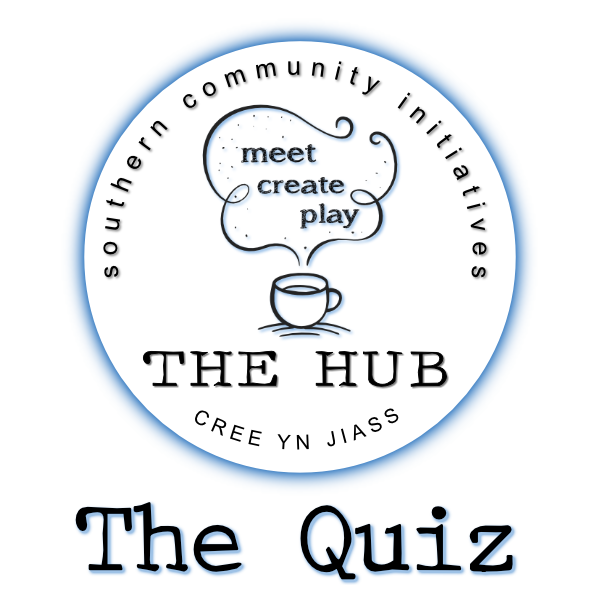 ....there’s a picture round down here…..........keep going…PICTURE ROUND!FILM POSTERS	Can you name these famous film classics?Q1What colour is found on 75% of the world’s flags?ANSWERRedQ2If you were to watch the Marvel Cinematic Universe films in chronological order, which would come first?ANSWERCaptain America: The First Avenger (2011) – it takes place during WWIIQ3What is the name of the evil headteacher in Matilda?ANSWERMiss TrunchbullQ4What year was Irn Bru invented?ANSWER1901Q5What do you call a group of rattlesnakes?ANSWERRhumbaQ6What year did Elvis die?ANSWER1977Q7In which part of your body would you find the cruciate ligament?ANSWERKneeQ8Which band overtook Michael Jackson's Thriller as the best-selling album of all time after Recording Industry Association of America recalculated sales in 2018?ANSWERThe EaglesQ9Which British Prime Minister was assassinated in 1812?ANSWERSpencer PercevalQ10How many films have Al Pacino and Robert De Niro made together?ANSWERFourQ11Which planet has the most moons?ANSWERSaturnQ12Who was the first Black person to win an Oscar?ANSWERHattie McDaniel in Gone With The WindQ13Which cocktail is made with whisky, sweet vermouth and bitters? ANSWERManhattanQ14What is the murder weapon in the erotic thriller, Basic Instinct?ANSWERIce pickQ15In what year was the first episode of Eastenders broadcast on TV?ANSWER1985Q16Which boyband did Girls Aloud beat in the final of Popstars: The Rivals in 2002?ANSWEROne True VoiceQ17What was Beyoncé’s first solo album called?ANSWERDangerously in LoveQ18What is the tallest building in the world?ANSWERBurj Khalifa, DubaiQ19Which animal kills the most humans?ANSWERMosquitoQ20What is the symbol for element of gold?ANSWERAuQ21Which is the deepest ocean?ANSWERPacific OceanQ22hairdryer, stapler and neon lighting were all invented in which country?ANSWERFranceQ23Which star wrote the autobiography Me in 2019?ANSWERElton JohnQ24Where does the epic battle take place in Lord of the Rings' Two Towers?ANSWERHelm's DeepQ25In which century did Leonardo da Vinci paint The Last Supper?ANSWER15th centuryQ26How many teeth does an adult human have?ANSWER32Q27How many shillings in a pound?ANSWER20Q28Which kids’ TV show gave Britney Spears, Justin Timberlake and Christina Aguilera their big break?ANSWERMickey Mouse ClubQ29Who wrote The Catcher In The Rye?ANSWERJD SalingerQ30Alektorophobia is the fear of what?ANSWERChickensQ31Aduki, borlotti and cannellini are types of what?ANSWERBeansQ32Which bird can fly backwards?ANSWERHummingbirdQ33Who said this famous quote: ‘If you can’t handle me at my worst, then you sure as hell don’t deserve me at my best'?ANSWERMarilyn MonroeQ34Which American is the most decorated Olympian of all time?ANSWERMichael PhelpsQ35Who created the famous sculpture 'The Thinker'?ANSWERAuguste RodinQ36What was the most downloaded app of 2020?ANSWERTikTokQ37Which Beatle crossed Abbey Road behind John Lennon?ANSWERRingo StarrQ38Which year was the Premier League founded??ANSWER1992Q39What is Rihanna's real name?ANSWERRobyn Rihanna FentyQ40What is the northernmost capital city in the world?ANSWERReykjavik, IcelandQ41Z and which other letter are worth the most in Scrabble?ANSWERQQ42How long was Kim Kardashian's marriage to Kris Humphries?ANSWER72 days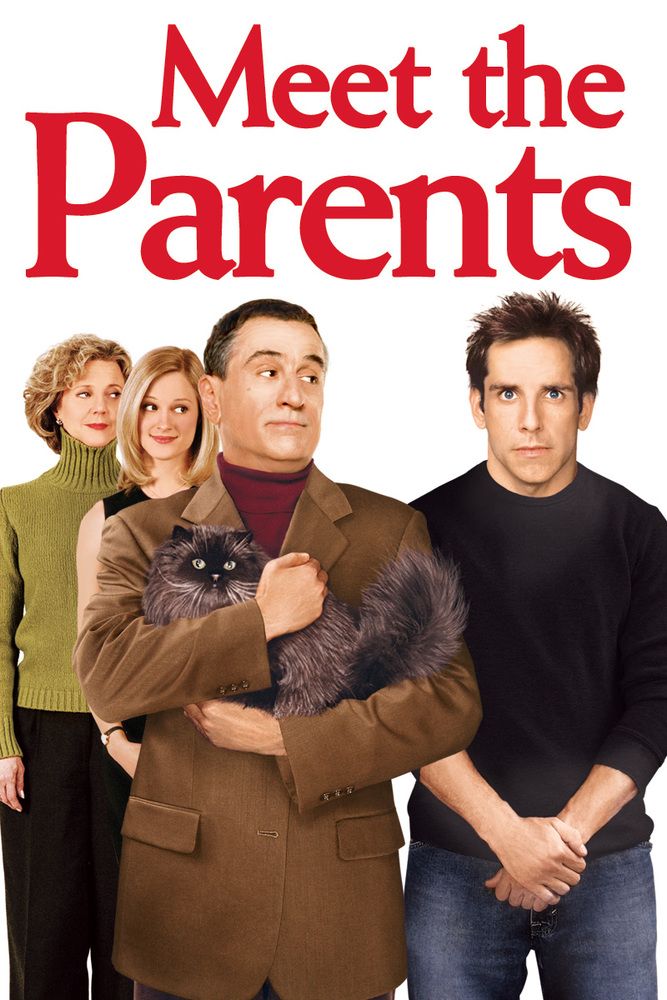 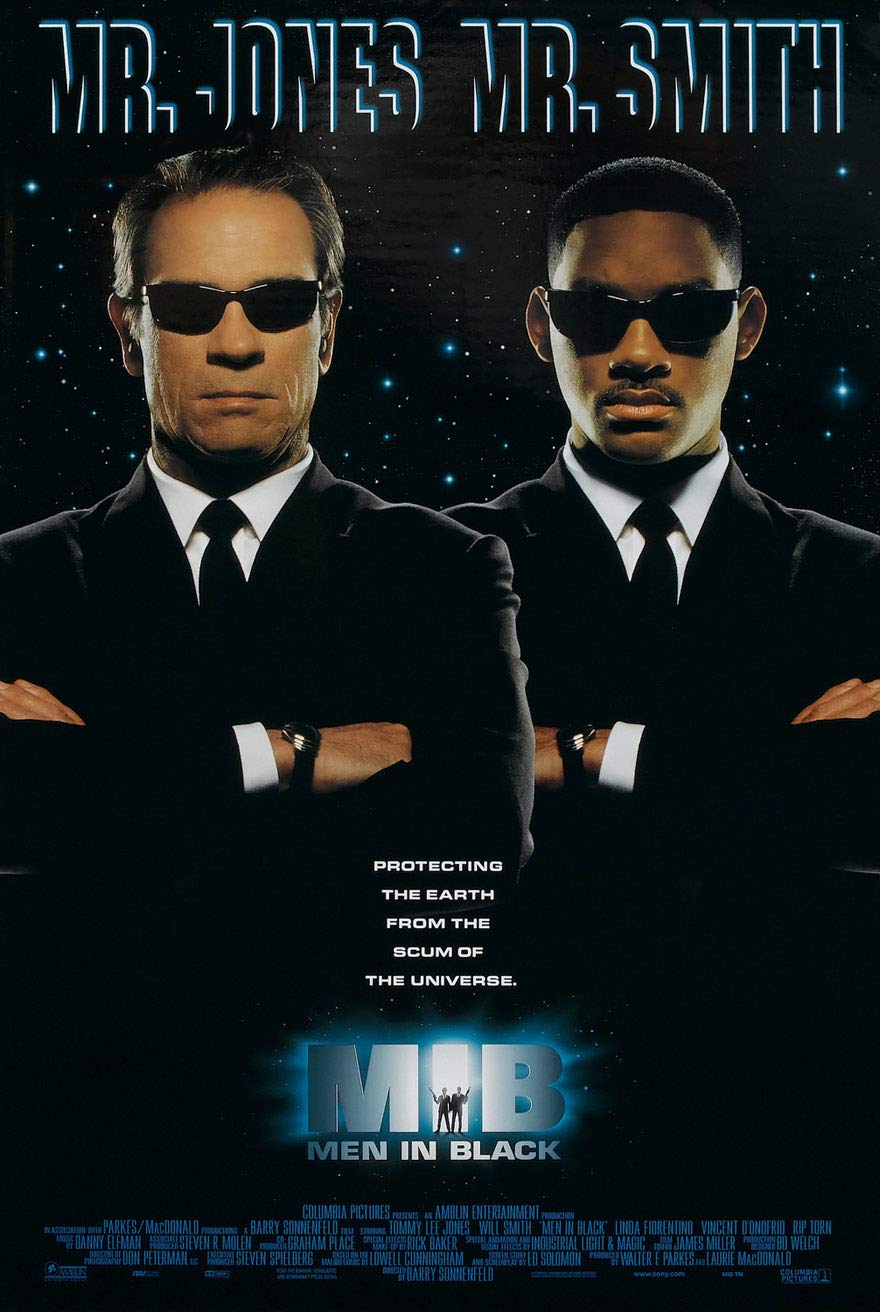 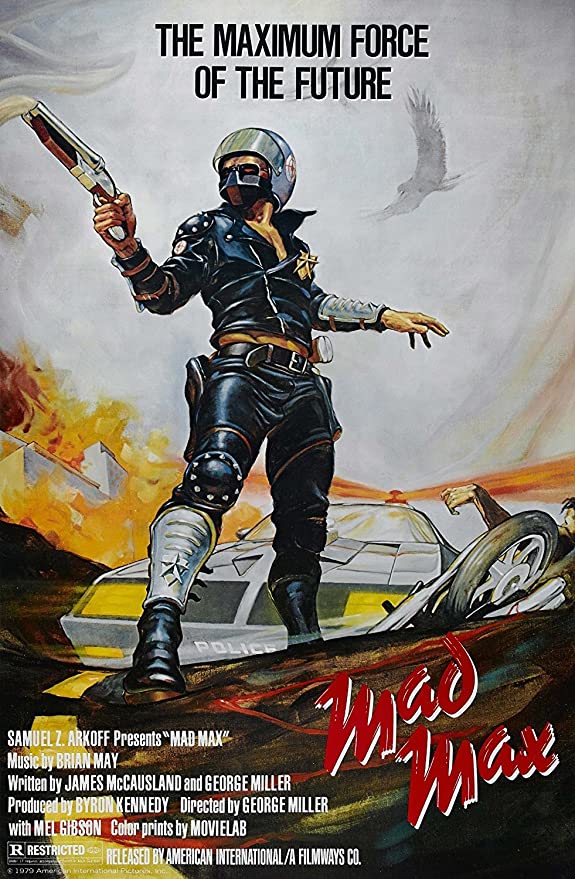 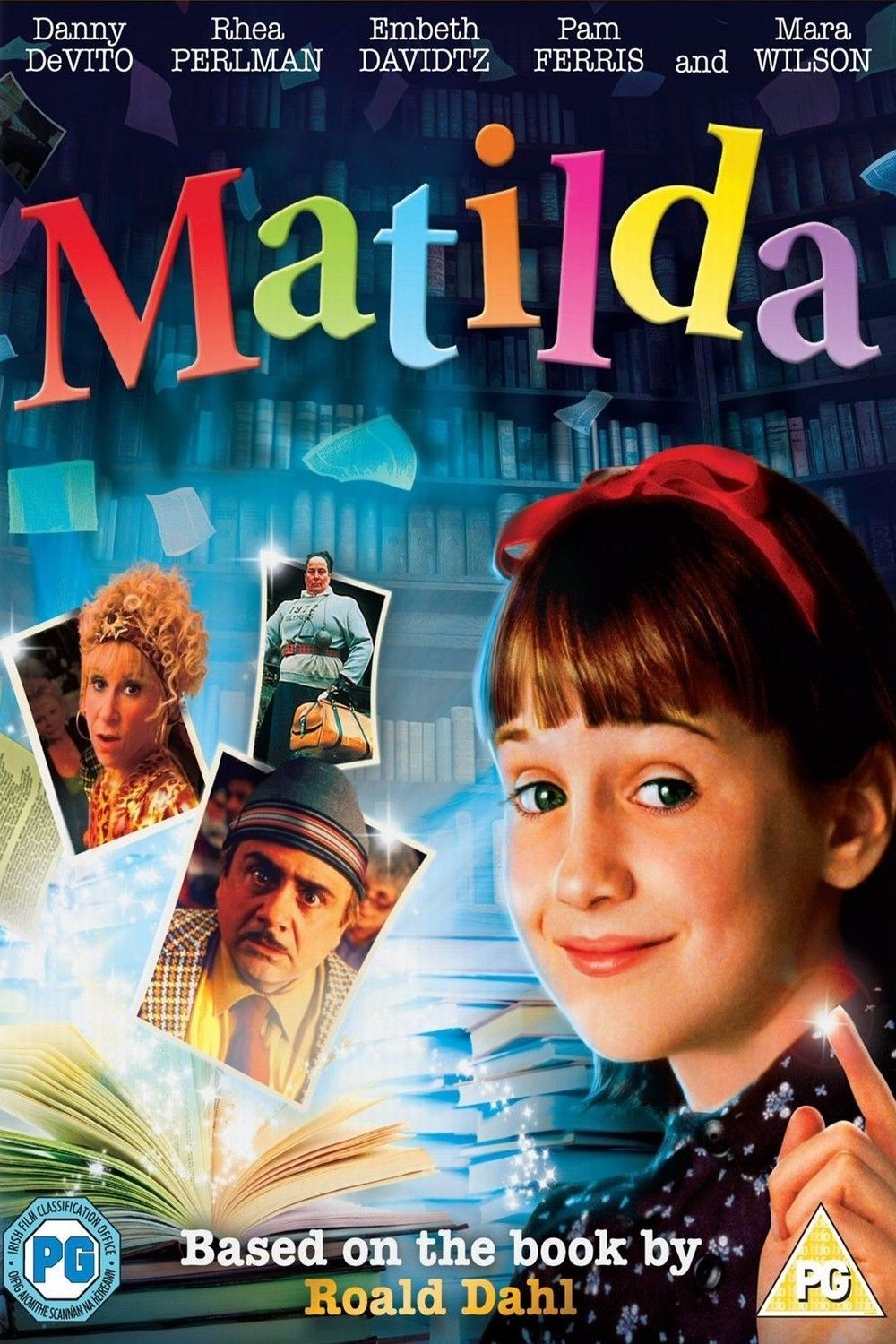 MEET THE PARENTSMEN IN BLACKMAD MAXMATILDA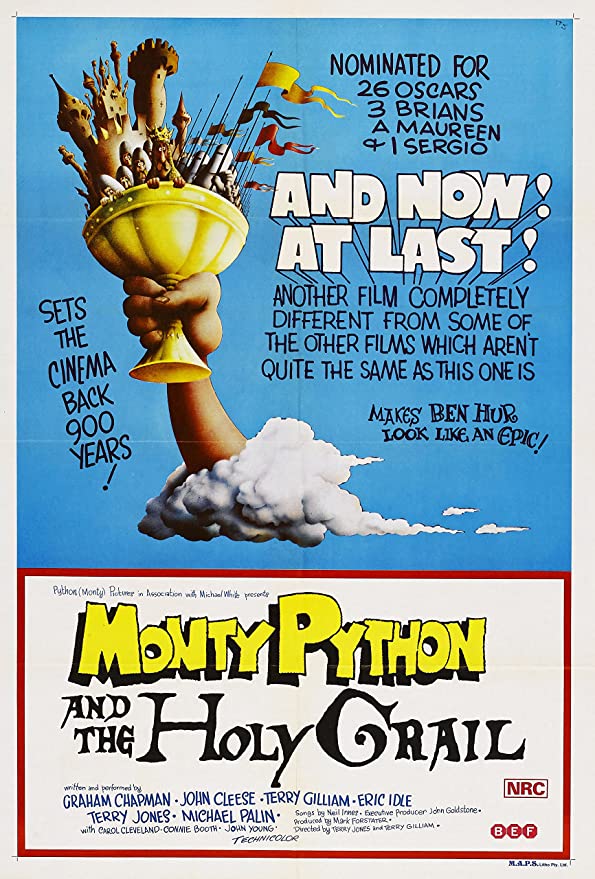 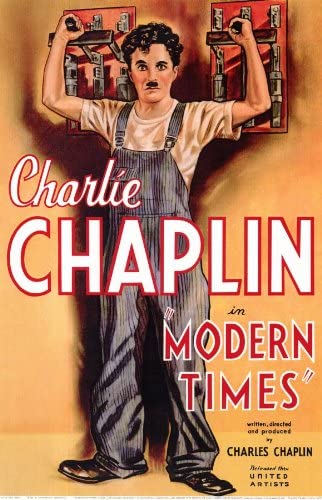 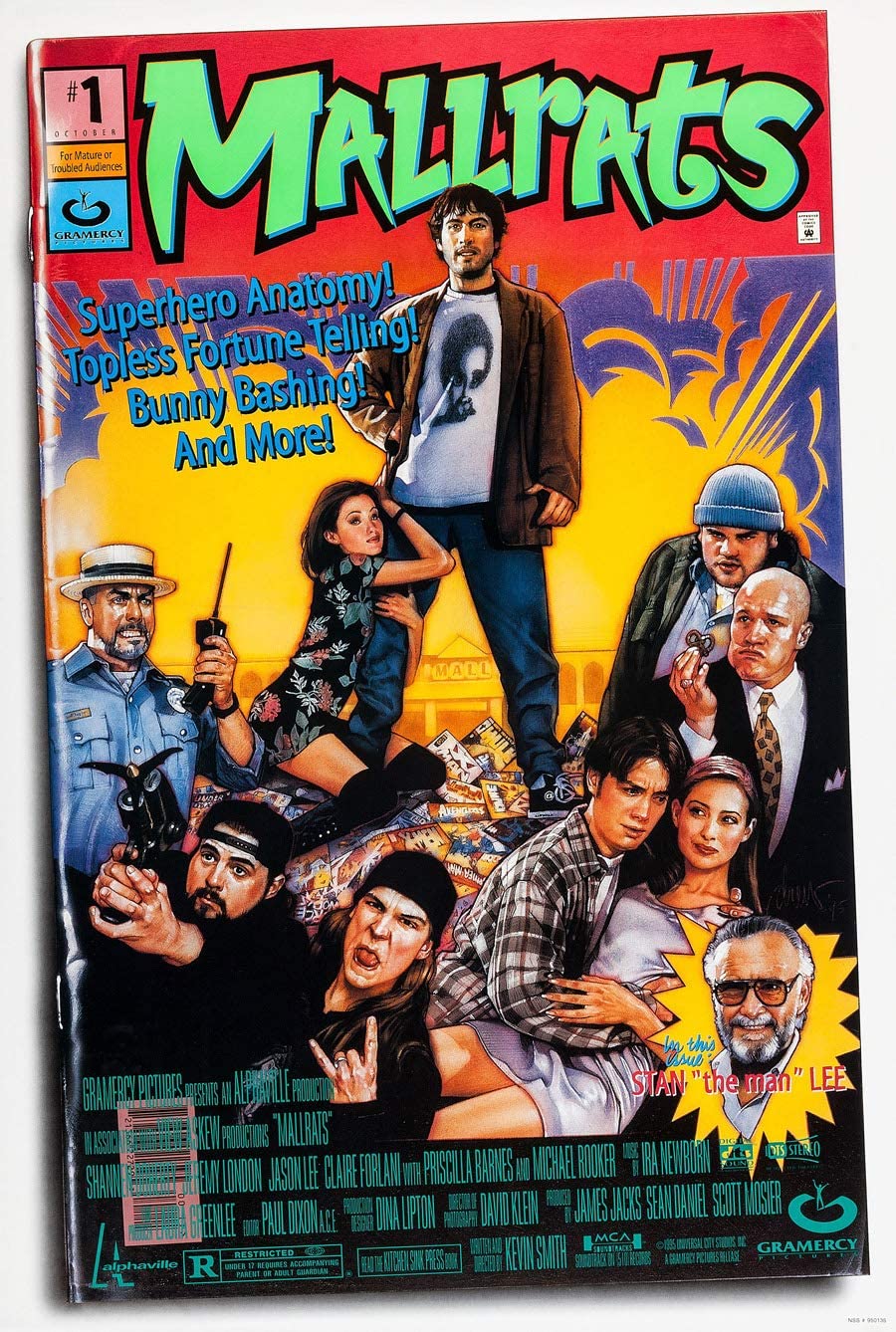 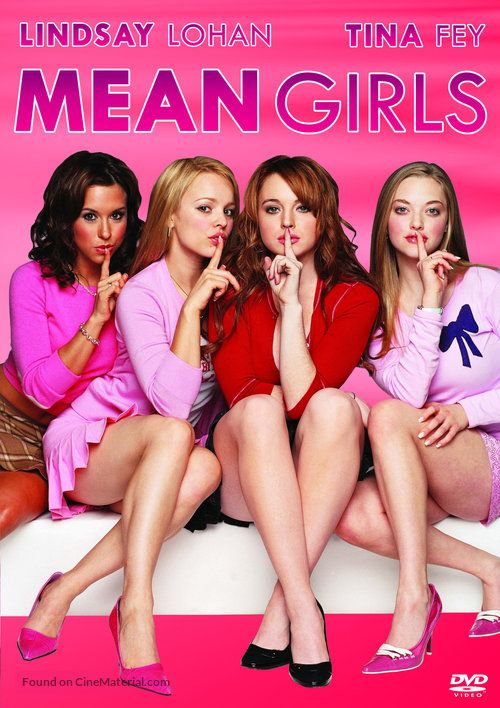 MONTY PYTHON AND THE HOLY GRAILMODERN TIMESMALLRATESMEAN GIRLS